                                  INDICAÇÃO Nº_______349________/2017.                                  INDICO À MESA, observadas as formalidades regimentais, seja oficiado ao Senhor Prefeito Municipal, Dr. Mamoru Nakashima, solicitando providências, no sentido de que sejam realizados urgentes serviços de tapa buracos e de recomposição asfáltica em toda a extensão da Avenida Ribeirão Branco, no Bairro Jardim Caiuby, neste Município.         Plenário Vereador Maurício Alves Braz, em 20 de fevereiro de 2017.________________ELIO DE ARAUJO(Elinho)Vereador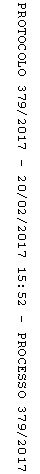 